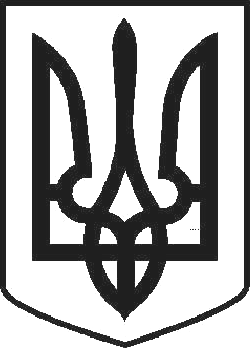 УКРАЇНАЧОРТКІВСЬКА МІСЬКА РАДА ТРИДЦЯТЬ ШОСТА СЕСІЯ СЬОМОГО СКЛИКАННЯРІШЕННЯвід 16 березня 2018 року	№ 1009м. ЧортківПро надання дозволу громадянам на складаннятехнічної документації із землеустрою щодо встановлення(відновлення) меж земельної ділянки в натурі (на місцевості)Розглянувши заяви громадян, відповідно до ст. 12, 83, 118, 120, 121, 122 Земельного кодексу України, ст.55 Закону України «Про землеустрій», керуючись п.34 ч.1 ст.26 Закону України «Про місцеве самоврядування в Україні», міська радаВИРІШИЛА:Надати дозвіл на складання технічної документації із землеустрою щодо встановлення (відновлення) меж земельної ділянки в натурі (на місцевості) у власність (оренду) громадянам:Дутка Василю Петровичу, Блаженко Анні Петрівні для будівництва і обслуговування житлового будинку, господарських будівель і споруд (присадибна ділянка) площею 0,0618 га по вул. Залізнична, 54 в м. Чорткові у спільну сумісну власність.Король Олександрі Євстахіївні для будівництва і обслуговування житлового будинку, господарських будівель і споруд (присадибна ділянка) площею 0,0783 га по вул. Нова, 16 в м. Чорткові у власність.Кучма Олені Іванівні для будівництва і обслуговування житлового будинку, господарських будівель і споруд (присадибна ділянка) площею 0,0592 га по вул. Олега Ольжича, 19 в м. Чорткові у власність.Карачинській Ганні Григорівні для ведення особистого селянського господарства площею 0,0175 га по вул. Фредеріка Шопена в м. Чорткові.Крупа Галині Ярославівні для ведення особистого селянського господарства площею 0,0283 га по вул. Лесі Українки в м. Чорткові.Піхут Галині Богданівні, Палагнюку Богдану Миколайовичу для будівництва і обслуговування житлового будинку, господарських будівель і споруд (присадибна ділянка) площею 0,0882 га по вул. Середня, 49 в м. Чорткові в оренду.Степанову Михайлу Дмитровичу для будівництва і обслуговування житлового будинку, господарських будівель і споруд (присадибна ділянка) площею 0,1000 га по вул. Чортківська, 15 в м. Чорткові у власність.Технічну документацію із землеустрою щодо встановлення (відновлення) меж земельної ділянки в натурі (на місцевості) громадянам подати для розгляду та затвердження у встановленому законодавством порядку.Копію рішення направити заявникам.Контроль за виконанням рішення покласти на постійну комісію з питань містобудування, земельних відносин, екології та сталого розвитку міської ради.Міський голова	Володимир ШМАТЬКО